INFORMATION SHEETRisk AssessmentDefinitions and ObjectivesWhat is a risk assessment?A systematic method of identifying:The hazards and risks present in an activity;How things can go wrong and who might be hurt;The controls required to reduce the risk to an acceptable level.What are the objectives of risk assessment?To prevent death and personal injury;To improve health and wellbeing outcomes;To comply with the law;To save money;To support sensible risk management.Hazard and Risk: What is the difference?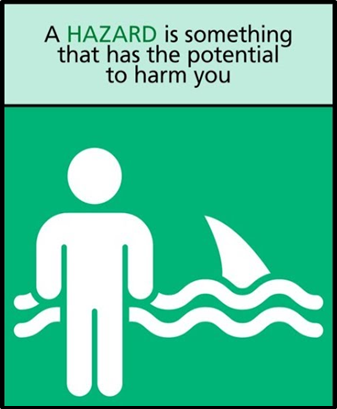 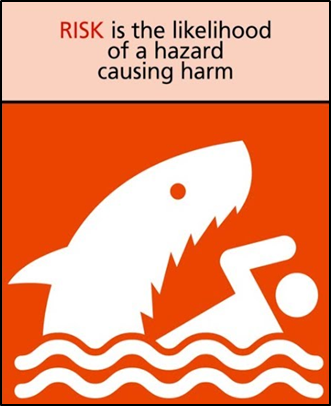 Risk Assessment Process: 5 StepsTo identify the hazards you will need to consider:Location;Activities;Task observation;Equipment and substances;Consultation with colleagues or industry expert;Legal standards, relevant regulation and approved codes of practice;  Guidance and benchmarking;Manuals, chemical labels, MSDS;Accident, ill health or near miss data;Workplace inspection reports.Students;Employees;Maintenance staff;Cleaners;Contractors;Visitors;Members of the public (incl. trespassers).Remember to consider people at additional risk:New or expectant mothers;People with a disability;Lone workers;Young people.Determine whether existing control measures are in place and effective;Are any additional control measures required?You can either use a matrix, like the one in Appendix 1, to help evaluate risk and decide on control measures or just consider what controls would be suitable and sufficient for the task. Either approach is acceptable. Remember the hierarchy of control for helping you determine what controls to put in place (Figure 1).Figure 1: Hierarchy of control 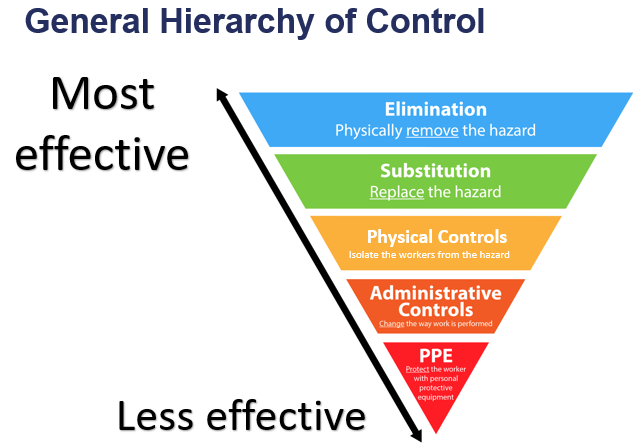 You need to record:Location, equipment and activity being assessed;Date and time of the assessment and date for review;Significant hazards;People affected;Existing controls;Further actions/ controls required;Cross-reference to any other documents (e.g. work policies/ procedures/ risk assessment/ permits);Ensure this record is readily available.Dynamic Risk AssessmentA Dynamic Risk Assessment is the practice of mentally observing, assessing and analysing an environment while at work, to identify and reduce risk.  The process allows individuals to identify a hazard on the spot and make quick decisions in regards to their own safety.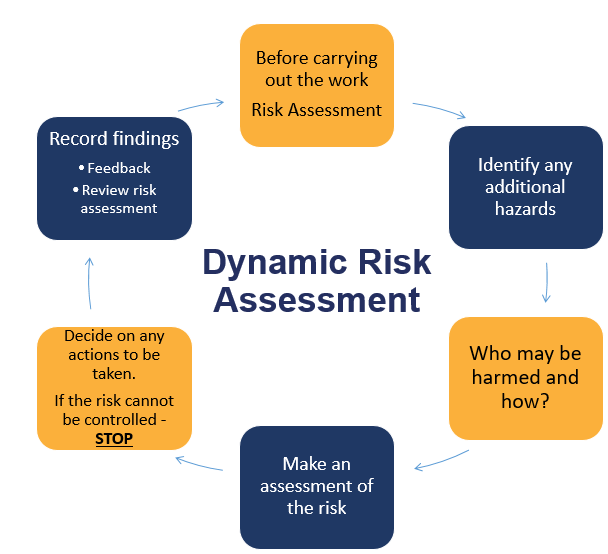 Appendix 1: Risk Assessment Matrix 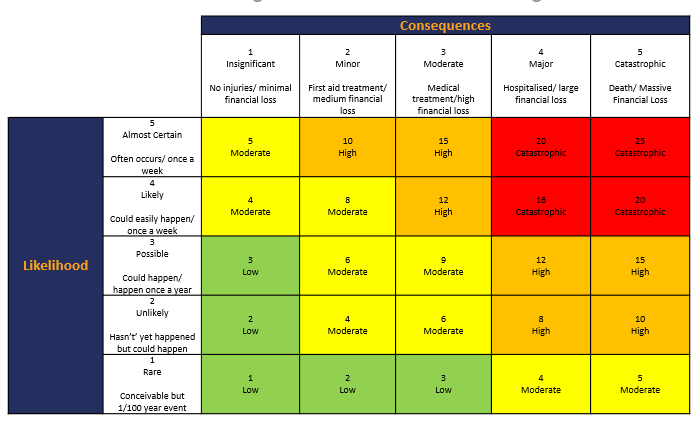 Significant changeValidityPeriodicallyProcessSubstanceEquipmentWork place environmentPersonnelAdverse eventIll healthChange to legal standardsFor example: Annually 